Questions
Q1.
 Which of these carbon structures is represented by the diagram below?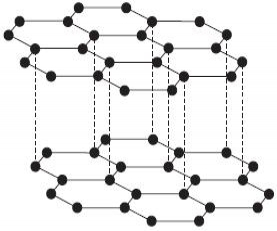    A     Graphite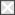    B     Diamond   C     A fullerene   D     A carbon nanotube(Total for question = 1 mark)Q2.
 This question is about bond angles.A    90°B    104°C    107°D    109.5°Select, from A to D above, the most likely value for the bond angle of(a) HCH in methane, CH4.(1)   A   B   C   D(b) FSF in sulfur hexafluoride, SF6.(1)   A   B   C   D(c) FOF in oxygen difluoride, OF2.(1)   A   B   C   D(Total for question = 3 marks)Q3.
 
      The oxygen atom in a molecule of water has two bonding pairs and two lone pairs of electrons. Based on the electron-pair repulsion theory, the H–O–H bond angle is most likely to be   A       180°   B       109.5°   C       107°   D       104.5°(Total for question = 1 mark)Q4.
 What is the FBF bond angle in boron trifluoride, BF3?   A    180°   B    120°   C    109.5°   D    90°(Total for Question = 1 mark)Q5.
 Which of these bond angles is the smallest?   A     HNH in NH3   B     HCH in CH4   C     HOH in H2O   D     OCO in CO2(Total for question = 1 mark)Q6.
 
Which of the following bond angles occur in a molecule of ethanol, C2H5OH?   A     90° and 180°   B     104.5° and 180°   C     104.5° and 109.5°   D     109.5° and 120°
(Total for question = 1 mark)Q7.
 
The diagram below shows a dot and cross diagram of nitric acid.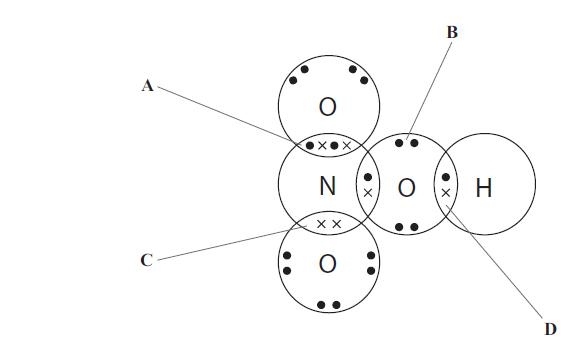 
      (a) Identify which of the labelled sets of electrons represents a dative covalent bond.(1)   A     B     C     D  
      (b) In terms of orbital overlap, the double bond is(1)   A      A π bond.   B      two σ bonds.   C      two π bonds.   D      A σ bond and a π bond.(Total for question = 2 marks)Q8.
 Buckminsterfullerene has the formula C60. Its structure is shown below.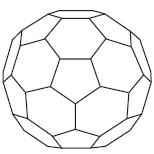 The bonding in buckminsterfullerene is similar to the bonding in graphite.Which of the following is true?   A     All the bond angles in buckminsterfullerene are 120°.   B     The melting temperature of buckminsterfullerene is higher than that of graphite.   C     There are delocalized electrons in buckminsterfullerene.   D     On complete combustion, buckminsterfullerene forms carbon dioxide and water.(Total for question = 1 mark)Q9.
 What is the total number of electrons in the covalent bonds in a beryllium chloride molecule, BeCl2?   A    2   B    4   C    6   D    8(Total for Question = 1 mark)Q10.
Fullerenes, graphite and diamond are all forms of carbon. Fullerenes dissolve in petrol, but diamond and graphite do not. This is because   A    the bonds between the carbon atoms in fullerenes are weaker than in diamond or graphite.   B    diamond and graphite are giant structures but fullerenes are molecular.   C    there are delocalized electrons in diamond and graphite but not in fullerenes.   D    there are covalent bonds in diamond and graphite, but not in fullerenes.

(Total for Question = 1 mark)Q11.
 This question concerns the shapes of the hydrides of Group 5 elements.(a)  What is the approximate H—N—H bond angle in the ammonium ion, NH?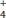 (1)   A    90°   B    104.5°   C    107°   D    109.5°

(b)  Suggest the shape of the phosphine molecule, PH3.(1)   A    Trigonal planar   B    Trigonal pyramidal   C    Trigonal bipyramidal   D    Octahedral(Total for question = 2 marks)Q12.
 Consider the Maxwell-Boltzmann distribution of energies for a gas shown below. Ea represents the activation energy.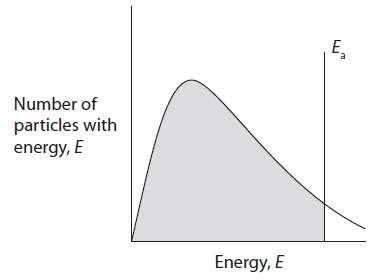 
The shaded area of the diagram indicates the total number of particles that   A    do have enough energy to react.   B    do not have enough energy to react.   C    do have enough energy to react in the presence of a catalyst.   D    do not have enough energy to react in the presence of a catalyst.(Total for question = 1 mark)Q13.
Which of the following molecules has a linear shape and bond angles of 180°?   A    CH4   B    H2O   C    CO2   D    SF6

(Total for Question = 1 mark)Q14.
 Which statement best describes the shape and bond angles in the molecule SF6?   A     Octahedral, 90° and 180°   B     Trigonal bipyramidal, 90° and 180°   C     Octahedral, 90° and 120°   D     Trigonal bipyramidal, 90° and 120°(Total for question = 1 mark)Q15.
 Which of the following molecules is linear?   A    CO2   B    C2H4   C    H2O   D    NH3(Total for Question = 1 mark)Q16.
 
      The shape of a molecule of boron trifluoride, BF3, is   A       trigonal planar.   B       pyramidal.   C       tetrahedral.   D       T–shaped.(Total for question = 1 mark)Q17.
Which of the following molecules has the smallest bond angle?   A    H2O   B    NH3   C    CH4   D    SF6

(Total for Question = 1 mark)Q18.
 
Which of the following molecules is linear?   A     Carbon dioxide, CO2   B     Sulfur dioxide, SO2   C     Water, H2O   D     Methanal, HCHO
(Total for question = 1 mark)Q19.
 
This question concerns the shapes of molecules and ions:A      linearB      trigonal planarC      pyramidalD      tetrahedralSelect from A to D the shape of

 (a) boron trichloride, BCl3(1)   A   B   C   D
(b) the ammonium ion, NH4+(1)   A   B   C   D
(c) carbon dioxide, CO2(1)   A   B   C   D
(Total for question = 3 marks)Mark Scheme
Q1.
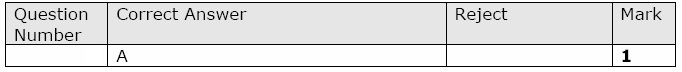 Q2.
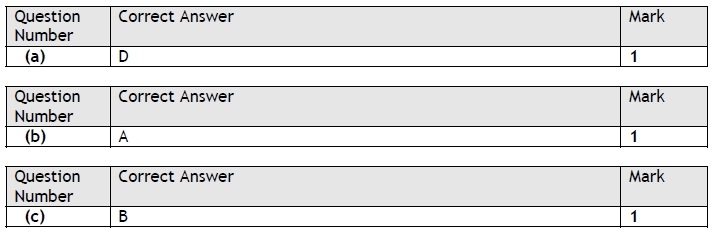 Q3.
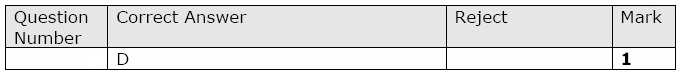 Q4.
 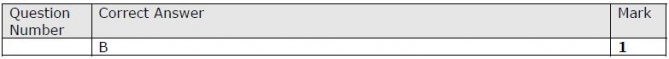 Q5.
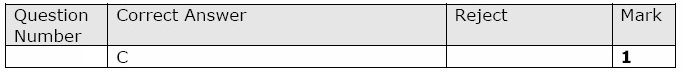 Q6.
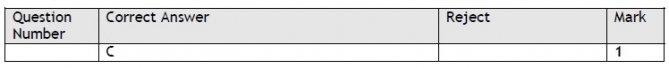 Q7.
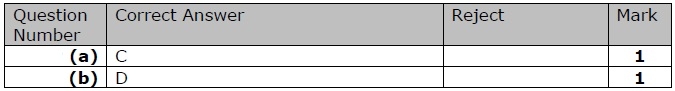 Q8.
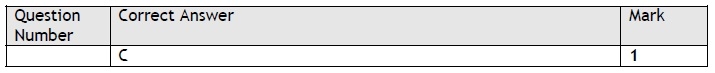 Q9.
 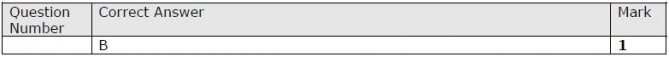 Q10.
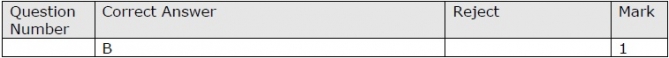 Q11.
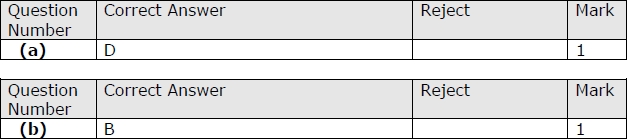 Q12.
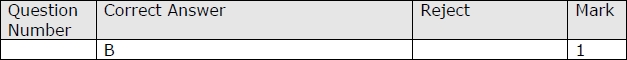 Q13.
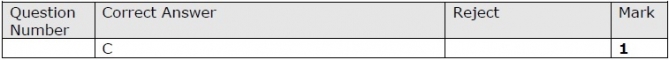 Q14.
Q15.
 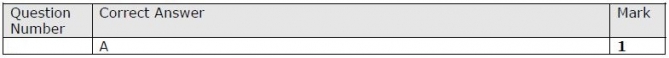 Q16.
Q17.
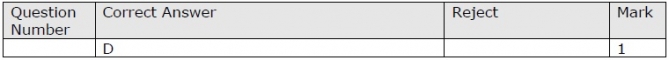 Q18.
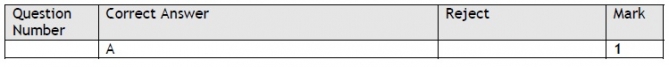 Q19.
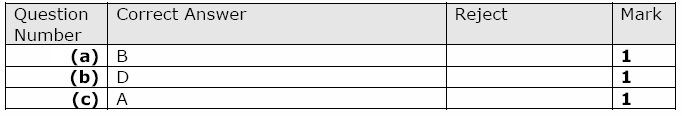 